Практичне завдання для проведення районної олімпіади з трудового навчання для учнів 8-9 класівКористуючись кресленням треба виготовити макет «Корабль»Заготовки: сосна 600х110х15                     листовий метал 80х55х1                     цвяхи або шурупи (10 шт.)При з'єднанні деталей можете використовувати і клей;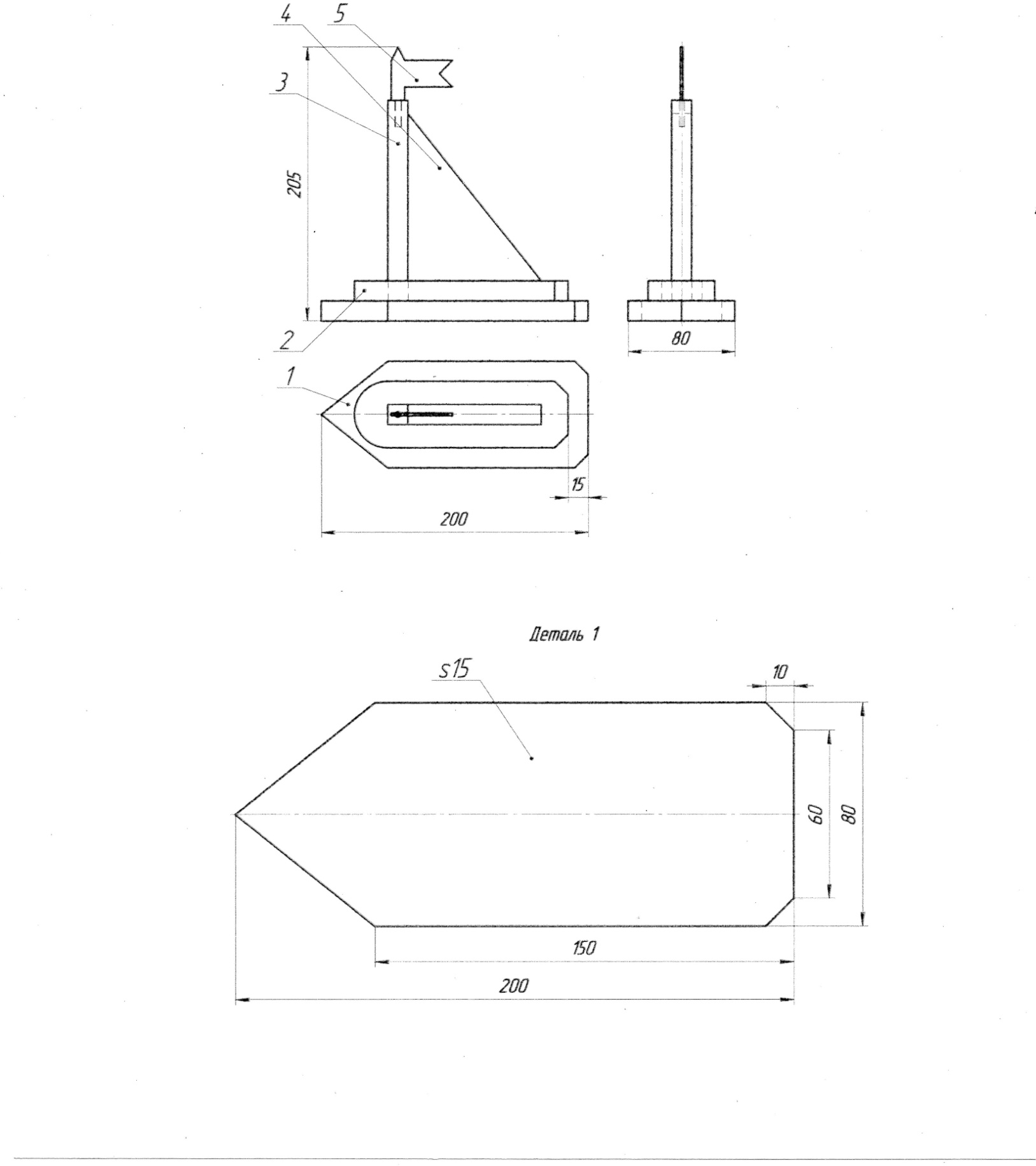 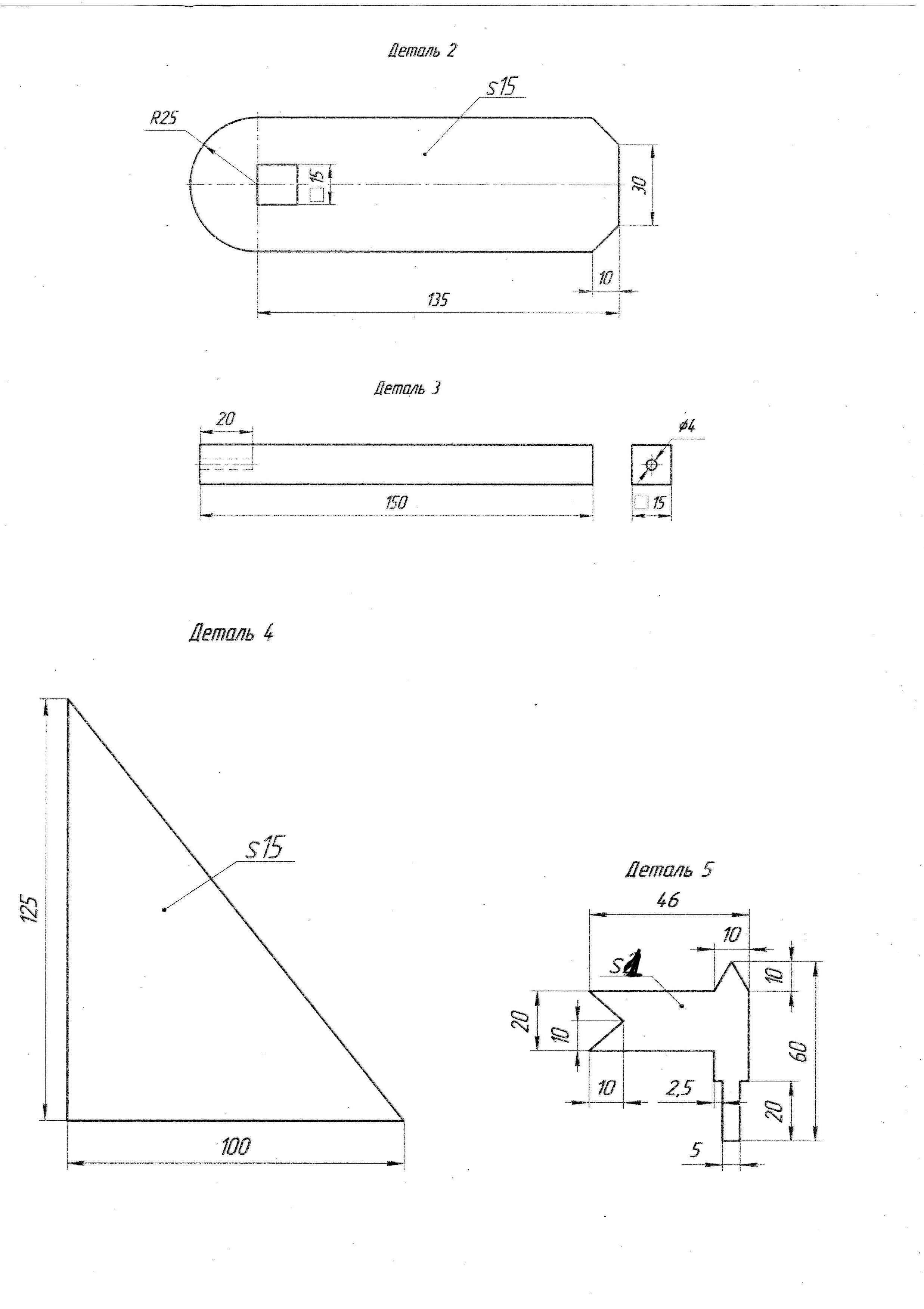 